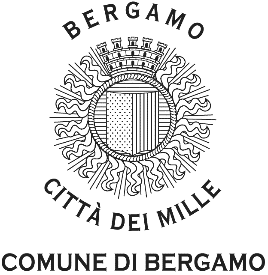 DIREZIONE GARE, APPALTI, LAVORI PUBBLICI, INFRASTRUTTURE E STRADESERVIZIO CONTRATTI, APPALTI E PROVVEDITORATOELABORATI PROGETTUALIOggetto: 	PROCEDURA APERTA PER L’AFFIDAMENTO DEI SERVIZI DI INGEGNERIA E ARCHITETTURA PER LA REDAZIONE DEL PROGETTO DEFINITIVO, ESECUTIVO, COORDINAMENTO SICUREZZA IN FASE DI PROGETTAZIONE E PRESTAZIONI TECNICO-AMMINISTRATIVE ACCESSORIE DELL’INTERVENTO DENOMINATO ‘REALIZZAZIONE GALLERIA D’ARTE MODERNA E CONTEMPORANEA (GAMEC) PRESSO EX PALAZZETTO DELLO SPORT’.CODICE UNICO PROGETTO (CUP): H11H18000030004 - C.I.G. 8764334D34CARTELLA DI GOOGLE DRIVE CONTENENTE TUTTI GLI ELABORATIhttps://drive.google.com/drive/folders/1PCc2z1V0sIsvhm9Y1Nitp1OsGgDWKmb_?usp=sharing* in caso di link non funzionanti copiare e incollare gli url nel browser